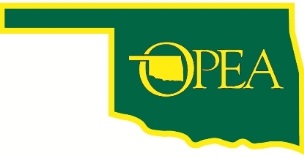 Registration2017 OPEA Annual Convention & Delegate AssemblyAugust 25th & 26thThe Lodge at Lake Murray State Park, Admore, OklahomaJoin your fellow OPEA members as we work for our future and have some fun along the way. Our annual convention is OPEA’s premier annual event and is an important step in our planning for action to improve state employment and retirement. If you have questions call OPEA at (405) 524-6764 or email opie@opea.org.Name:______________________________________________________Home Address: _______________________________________________City:_____________________________ State:___ Zip Code:___________Telephone:____________________ Email:_________________________Arrival Date (circle one) August 25th/August 26th    T-Shirt Size __________I will attend the Friday night hayride and cookout for members plus 2 guests per member. Number Attending ______   (please RSVP to ensure an accurate count)Breakfast and Lunch on Saturday will be for registered OPEA members onlyTo reserve your room, please call the Lodge at Lake Murray at  (580) 223-4044Please complete and mail toOklahoma Public Employees Association13 NE 28th St., Oklahoma City, OK 73105